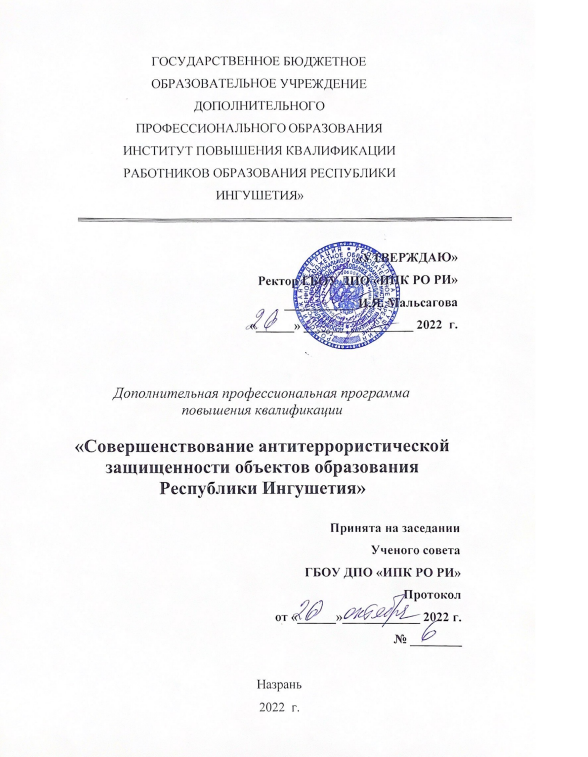 Цель программы: является формирование теоретических знаний в области антитеррористической защищённости образовательных объектов и приобретение навыков их эффективного применения на практике в соответствии с требованиями к данному виду деятельности.Сроки проведения: с 16.11 2022 г.  по 26.11.2022 г. Место проведения: ИПК РО РИКатегория слушателей: директораКоличество слушателей: 130Количество групп: 1Количество часов: 36Форма обучения: заочная с применением дистанционных образовательных технологийПояснительная запискаНастоящая программа обучения предназначена для обучения в      государственном учреждении дополнительного профессионального образования (института повышения квалификации) Республики Ингушетия для подготовки должностных лиц и работников образовательных организаций в области организации вопросов антитеррористической защищённости, противодействия актам террористической направленности.Подготовка организуется в соответствии с требованиями Федеральных законов РФ от 28 декабря 2010 г. № 390-ФЗ «О безопасности», от 6 марта 2006 года № 35-ФЗ «О противодействии терроризму», 29 декабря 2012 года N 273- ФЗ «Об образовании в Российской Федерации», Указами Президента РФ от 15 февраля 2006 № 116 «О мерах по противодействию терроризма», от 26 июля 2011 г. № 988 «О Межведомственной комиссии по противодействию        экстремизму в Российской Федерации», Постановлением Правительства РФ от 25 декабря 2013 г. № 1244 «Об антитеррористической защищенности объектов (территорий)», а также другими нормативно-правовыми акта РФ.Основными целью курса подготовки является:      -совершенствование знаний и умений по организации выполнения мероприятий антитеррористической направленности;      -использование полученных знаний в интересах защиты образовательных организаций, населения, материальных и культурных ценностей и территорий от террористической опасности;      -повышение профессионального уровня должностных лиц, ответственных за антитеррористическую защищённость образовательных     организаций.Основными задачами программы обучения является:      -овладение знаниями, умениями и навыками по предупреждению террористической деятельности;      - активизация профилактической и информационно- пропагандистской работы по предотвращению угроз террористической направленности.Требования к уровню освоения курса обученияВ результате изучения настоящей программы должностные лица должны:знать:      -требования правовых нормативных документов, регулирующие вопросы антитеррористической защищённости образовательных объектов и территорий;     -порядок изготовления паспорта безопасности образовательной организации;     -перечень локальных актов, необходимых для работы образовательных организаций по антитеррористической защищённости;    -требования административного и уголовного законодательства в сфере антитеррористической защищённости.уметь:     - организовывать мероприятия по обеспечению безопасности и                   антитеррористической защищённости объектов и территорий;    -организовывать взаимодействие с правоохранительными органами по линии противодействия терроризму и экстремизму;    -грамотно и творчески применять полученные знания в процессе реше- ния практических задач в сфере профилактики терроризма, минимизации по- следствий террористических проявлений;   -анализировать, оценивать и прогнозировать угрозы террористических проявлений;   -применять доступные средства и методы для обеспечения                          антитеррористической защищённости образовательных объектов.Учебно-тематический планЦелью обучения является формирование теоретических знаний в области антитеррористической защищённости образовательных объектов и      приобретение навыков их эффективного применения на практике в соответствии с         требованиями к данному виду деятельности.Продолжительность ежедневных учебных занятий с преподавателем не менее 6 учебных часов (по 45 минут).Изучение материала проводится на учебных занятиях в форме лекций и семинарских занятий.Обучение завершается сдачей зачета и выдачей документа об      образовании установленного образца.СОДЕРЖАНИЕ ТЕМ ПРОГРАММЫТема 1. Терроризм – угроза национальной безопасности России. Виды террористических актов, их цели, мотивы и способы осуществления.(Лекция 2час)История возникновения терроризма в мире и на территории России.     Мотивы, цели и идеология терроризма. Виды терроризма: международный,     внутренний, объектный, кибертерроризм. Формы внутреннего терроризма в России: криминальный, националистический, этнический, религиозный, политический.Тема 2. Законодательная и нормативно - правовая база по   организации борьбы с терроризмом.(Лекция 3 час)Основные положения законодательной и нормативно-правовой базы по организации борьбы с терроризмом в Российской Федерации.Тема 3. Типовые требования по обеспечению безопасности критически важных объектов.(Лекция 3 часа)Классификация критически важных объектов.Организация физической защиты критически важных объектов.Тема 4. Ответственность за нарушения по обеспечению   антитеррористической защищённости образовательных организаций.(Лекция 3 час)Ответственность должностных лиц за обеспечение антитеррористической защищенности образовательной организации.Тема 5. Категорирование образовательных организаций.(Лекция 4 часа)Организация и порядок проведения категорирования образовательныхорганизаций.Тема 6. Документация по организации антитеррористической   защищенности образовательной организации.(Семинарское занятие 3 часа)Примерный перечень документации по организации антитеррористиче- ской защиты объектов образования.Тема 7. Действия руководящего состава и работников образовательной   организации при угрозе и совершении террористической акции.(Лекция 4 часа)Действия при поступлении угрозы террористического акта по телефону.Действия при поступлении угрозы террористического акта в письменной форме.Действия при обнаружении почтовых отправлений, подозрительных на химически и биологически опасные загрязнения.Действия при угрозе и совершении террористического акта с      применением опасных химических веществ (разрушении химически опасного объекта).Действия при захвате заложников.Тема 8. Порядок осуществления контроля за выполнением требований к антитеррористической защиты образовательной организации.(Лекция 3 час)Порядок осуществления проверок и контроля антитеррористической за- щиты образовательной организации.Тема 9. Порядок обучения обучающихся, работников образовательной ор- ганизации правилам, умению и навыкам поведения в условиях      чрезвычайных ситуаций.(Лекция 2 час);(Семинарское занятие 2 час)Особенности подготовки обучающихся и работников образовательнойорганизации по вопросам безопасности при террористических актах.Тема 10. Алгоритм составления паспорта безопасности образовательной организации.(Лекция 2 час);(Семинарское занятие 1 час)Содержание и разработка паспорта безопасности образовательной орга- низации.Тема 11. Мероприятия по профилактике и предупреждению террористиче- ских актов и других чрезвычайных ситуаций.(Лекция 2час)Силы и средства антитеррористической защиты.Содержание профилактических мер и предупреждение террористических проявлений.УЧЕБНО-МЕТОДИЧЕСКОЕ ОБЕСПЕЧЕНИЕ ПРОГРАММЫ ОБУЧЕНИЯДосадин Б.Г. Антитеррористическая защита в организациях.Айсханова Е. С. Профилактика экстремизма и терроризма в образо- вательных учреждениях.Базаркина Д. Ю. Терроризм и антитеррористическая деятельность.Будаева С. В. Современный терроризм: сущность, типология, про- блемы противодействия.Давыдов В. Н. Противодействие идеологии экстремизма и терро- ризма.Капитонова Е. А. Современный терроризм.Коровин Е. П. Уголовная ответственность за содействие террори- стической деятельности.Метелев С. Е. Терроризм и антитеррористическая деятельность.Нардина О. В. Российский конституционализм и противодействие терроризму.Нуждин Л. Г. Информационный терроризм.Вольхин С.Н. Основы защиты от терроризма.Пащенко Л. В. Современный терроризм: истоки и последствия.Полежаев А. П. Терроризм и антитеррористические меры (органи- зация, методы и средства).Ткаченко В. В. Российский терроризм : проблемы уголовной ответ- ственности.Чернов М. С. Личная безопасность. О поведении при возникнове- нии угрозы совершения террористического акта.Юношев А. Т. Угроза теракта. Как защитить себя и своих близких.№ п/пНаименование тем занятийВсего часовЛекцияСеминарское занятие(вебинар)124451.Тема № 1 «Терроризм – угроза нацио- нальной безопасности России. Виды террористических актов, их цели, мо-тивы и способы осуществления».22-2.Тема № 2 «Законодательная и норма-тивно - правовая база по организации борьбы с терроризмом».31-3.Тема № 3 «Типовые требования по обеспечению безопасности критическиважных объектов».32-4.Тема № 4 «Ответственность за нару- шения по обеспечению антитеррори-стической	защищённости	образова- тельных организаций».21-5.Тема № 5 «Категорирование образова-32-12445тельных организаций».6.Тема № 6 «Документация по органи-зации	антитеррористической	защи- щенности	образовательной	организа-ции».4-27.Тема № 7 «Действия руководящего состава и работников образовательнойорганизации при угрозе и совершении террористической акции».4218.Тема № 8 «Порядок осуществленияконтроля за выполнением требований к антитеррористической защиты обра-зовательной организации».22-9.Тема № 9 «Порядок обучения обуча- ющихся, работников образовательной организации правилам, умению и навыкам поведения в условиях чрез-вычайных ситуаций».41110.Тема № 10 «Алгоритм составления паспортабезопасности образовательной органи- зации».31111.Тема № 11 «Мероприятия по профи-лактике и предупреждению террори- стических актов и других чрезвычай-ных ситуаций».42-12.Итоговый контроль (зачет)213.ИТОГО:36